			Comparison of Unlimited Medical Auto 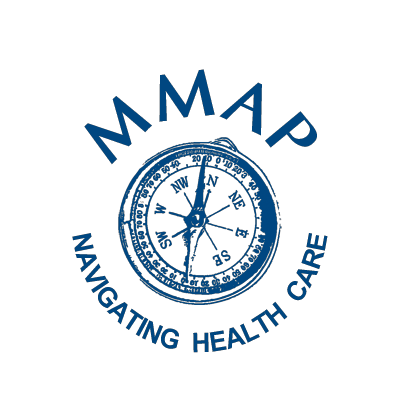 No-Fault Insurance in 2021 to Medicare Only		    Unlimited Medical     Coverage                          Auto No-Fault              Medicare OnlyIf you have Medigap or Supplemental insurance to go with original Medicare, check your policy, it may cover deductibles and co-insurance.If you have a Medicare Advantage Plan, check your policy, the co-pays may be a different amount.Michigan Medicare/Medicaid Assistance Program6105 W. St. Joseph Hwy. • Ste. 204 • Lansing, MI 48917 • Ph 517.886.1242 • F 517.886.1305 • www.mmapinc.orgEmergency RoomYes-100%Yes-80% You pay 20% co-insurance (A,B)HospitalizationYes-100%First 60 days $1,484 deductibleDays 61-90 $371 a day  co-insuranceDays 91-150 $742 a day co-insurance (A,B)Skilled Nursing Facility CarePost-Acute CareSubacute RehabilitationYes-100% as long as neededLimited to 100 days Days 1-20 No deductibleDays 21-100, $185.50 per day co-insurance (A,B)Long Term Care/Custodial CareYes - 24/7 if neededNot CoveredResidential Treatment ProgramsYesNot CoveredCare Management ServicesYesNot CoveredAttendant Care (assistance w/care and supervision) Home Health ServicesYesLimited home health aide 2 or 3 times per week for 4 hours during recovery when receiving SkilledServicesGuardianship or ConservatorsYesNot CoveredTransportation Services (medical) non- emergencyYesNot CoveredReplacement Services (in home assistance)Yes - Up to 3 years$20/dayNot CoveredPhysical, Speech, other Outpatient Therapy(may need therapy for years)YesLimited Coverage 80% You pay 20% co-insurance (A,B)Occupational TherapyYesLimited Coverage 80% You pay 20% co-insurance (A,B)Durable Medical EquipmentYesLimited Coverage 80%You pay 20% co-insurance (A,B)Massage TherapyYesNot CoveredHome Modifications for accessibilityYesLimitedVehicle ModificationYesNot CoveredAlternative Pain ManagementYesNot CoveredSpecialty Assistive DevicesYesLimitedWage Loss - if still workingYes - Up to 3 yearsNot Covered